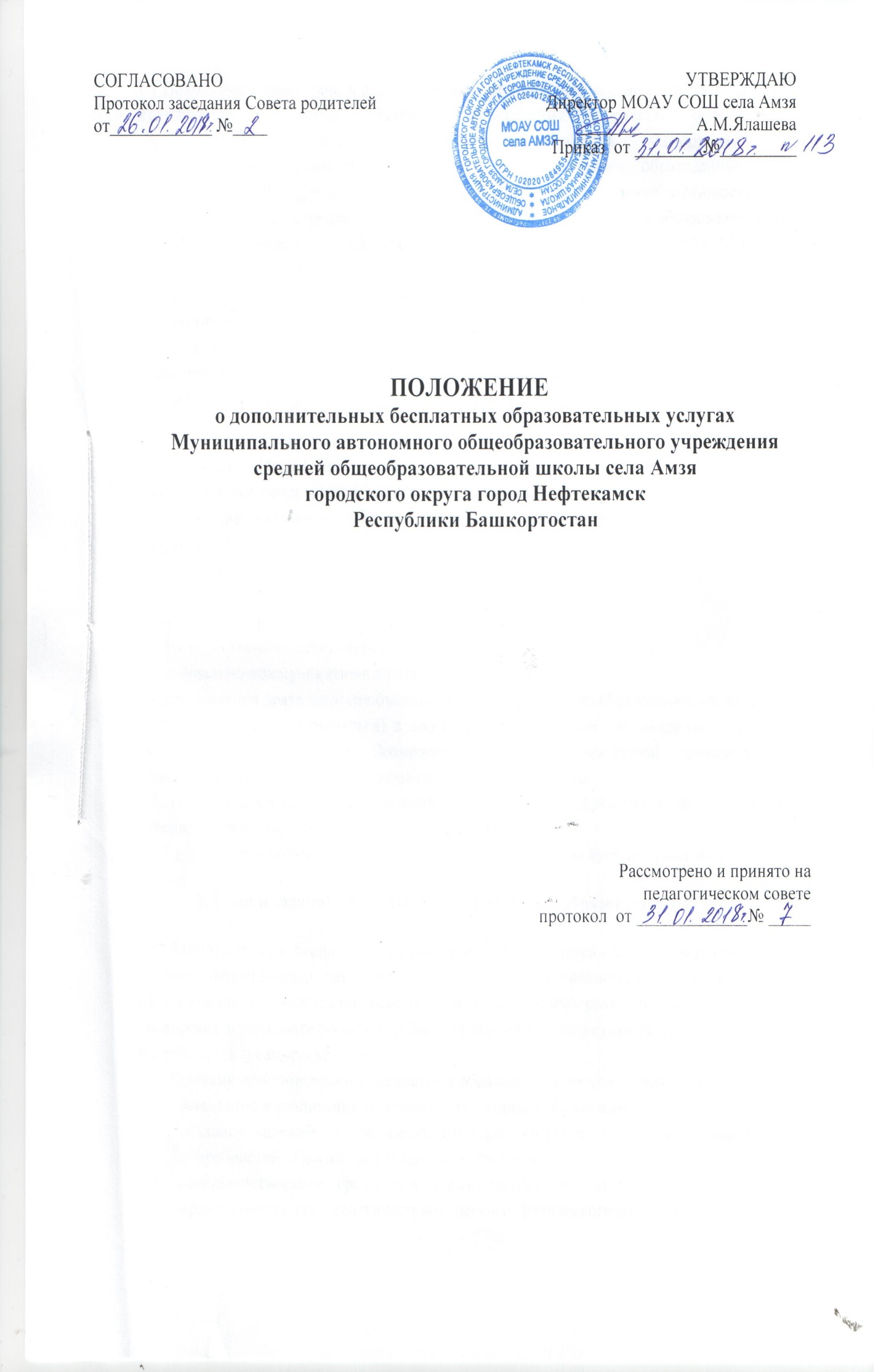 1.  Общее положение1.1.Положение разработано в соответствии с   Федеральным законом  от  29.12.2012 г. № 273-ФЗ «Об образовании в Российской Федерации», «Порядком  организации и осуществления образовательной деятельности по основным  общеобразовательным программам — образовательным программам дошкольного образования» приказ Минобрнауки РФ от 30 августа 2013 г. N 1014  (зарегистрировано в Минюсте РФ 26 сентября 2013 г. Регистрационный N 30038),  приказом Министерства образования и науки Российской Федерации (Минобрнауки России) от 17 октября 2013 г. N 1155 г. Москва «Об утверждении федерального государственного образовательного стандарта дошкольного образования», стандарта дошкольного образования", «Санитарно-эпидемиологическими требованиями к устройству, содержанию и организации режима работы дошкольных организаций. СанПиН 2.4.1.3049-13»,Уставом Муниципального автономного общеобразовательного учреждения средней общеобразовательной школы села Амзя городского округа город Нефтекамск Республики Башкортостан (далее - МОАУ СОШ села Амзя)1.2.Настоящее Положение определяет организацию деятельности по программам дополнительного образования МОАУ СОШ села Амзя.1.3. Оказание дополнительного образования обучающимся может осуществляться  по направлениям:- познавательное развитие; -речевое развитие:- физическое развитие;- художественно – эстетическое развитие; -социально-коммуникативное развитие1.4.Направления деятельности объединений дополнительного образования, их  количество может дополняться (изменяться) в соответствии с запросом обучающихся и родителей (законных представителей). Возможно привлечение учреждений дополнительного образования для расширения образовательного пространства.1.5.Перечень деятельности объединений дополнительного образования  рассматривается и утверждается на заседании Педагогического совета.1.6.Срок данного положения не ограничен. Положение действует до принятия нового.2. Цели и задачи дополнительных бесплатных образовательных услуг.2.1. Дополнительное бесплатное образование предоставляется с целью совершенствования системы непрерывного развивающего образования обучающихся с трех до семи лет, направленной на воспитание всесторонне и гармонично развитой личности, развития творческих и познавательных способностей обучающихся, осуществления реализации их потребностей и самораскрытия.2.2. Задачами дополнительных бесплатных образовательных услуг являются:выявление и реализация творческого потенциала обучающихся;создание условий для оптимального удовлетворения и развития познавательных потребностей  и физического здоровья обучающихся;совершенствование среды для максимального интеллектуального, духовного - нравственного, гражданско-патриотического, физического развития ;удовлетворение познавательных потребностей обучающихся, углубленное развитие их познавательных и творческих способностей; способствование физическому и психическому здоровью;создание условия для максимальной самоактуализации и самореализации обучающихся в различных видах деятельности;отслеживание динамики развития обучающихся, создание эмоционального комфорта и условий для самовыражения, самопознания и саморазвития каждого обучающегося;применение наиболее эффективных технологий воспитания и обучения, сочетающих в себе разнообразные подходы к творческой деятельности;активизация творчества педагогов с помощью стимулирования педагогического поиска.3. Организация предоставления дополнительного бесплатного образования3.1. Формирование объединений дополнительного образования является:- запросом родителей (законных представителей) на дополнительное бесплатное образование по определённому направлению;- проблемой, выявленной в процессе образовательной работы педагогами  ОО;- наличие специалистов, педагогов  ОО творчески и углублённо работающих по направлению дополнительного образования.3.2. Основанием для зачисления обучающихся в объединение дополнительного образования является:- согласие родителей (законных представителей);- желание обучающегося.3.3. Содержание занятий предоставляемого дополнительного образования не должно дублировать образовательную программу ОО.3.4. Дополнительное образование предоставляются в регламентированное время во вторую половину дня.3.5. Основной формой организации воспитательно - образовательной работы объединений дополнительного образования МОАУ СОШ села Амзя – является организованная образовательная деятельность, общение и продуктивная деятельность.3.6. Обучающиеся, показавшие высокий уровень достижений и результатов, могут заниматься по индивидуальным программам.3.7. В период каникул воспитательно - образовательный процесс может продолжаться в форме проведения экскурсий, посещения выставок и театрализованных представлений.3.8. Объединения создаются на основе интересов обучающихся и комплектуются на весь учебный год. Занятия начинаются с 1сентября и заканчиваются 31 мая.3.9. С учетом  интересов обучающихся допустимо их участие в занятиях не более 2-х кружков разного направления. 3.10. Численный состав объединения дополнительного образования определяется в зависимости от возраста ребенка, года обучения, специфики деятельности, условий работы и может составлять от 10 до 25 обучающихся.3.11. Учитывая особенности и содержания работы, исходя из педагогической целесообразности, педагог может проводить занятия со всем составом объединения  дополнительного образования, по подгруппам или индивидуально.3.12. Продолжительность занятий устанавливается в зависимости от возрастных и психофизиологических особенностей, допустимой нагрузки обучающихся: для младших дошкольников - 15-20 минут, для старшего дошкольного возраста – 30 - 35 минут. 3.13. Работа и достижения  объединений дополнительного образования  отражаются в конкурсах, фестивалях, выставках.3.14. Обучающиеся, успешно овладевшие навыками и умениями, полученными в объединении дополнительного образования, награждаются грамотами, дипломами МОАУ СОШ села Амзя4. Контроль за дополнительными бесплатными образовательными услугами 4.1. Осуществляется старшим воспитателем ОО в соответствии с планом контрольной  деятельности.42. Самоанализ работы проводится руководителем дополнительного образования в конце учебного года к итоговому педагогическому совету, оформляется в виде отчета с использованием графических материалов и фотоматериалов.5. Делопроизводство5.1. Предоставление  дополнительных образовательных услуг осуществляется согласно программам дополнительного образования в соответствии со структурой:-Пояснительная записка-Содержание программы-Условия реализации программ-Учебно-методическое обеспечение программы-Календарно-тематическое планирование-Приложения Программа дополнительного образования должна быть рассмотрена на педагогическом совете совет и утверждена директором МОАУ СОШ села Амзя.5.2.  Руководитель дополнительного образования ведет журнал учета работы в соответствии с требованиями к  ведению соответствующей документации.  5.3. В случае необходимости руководитель своевременно вносит соответствующие изменения в расписание занятий своего объединения и информирует об этом директора и старшего воспитателя  МОАУ СОШ села Амзя.